 О внесении изменений в Порядок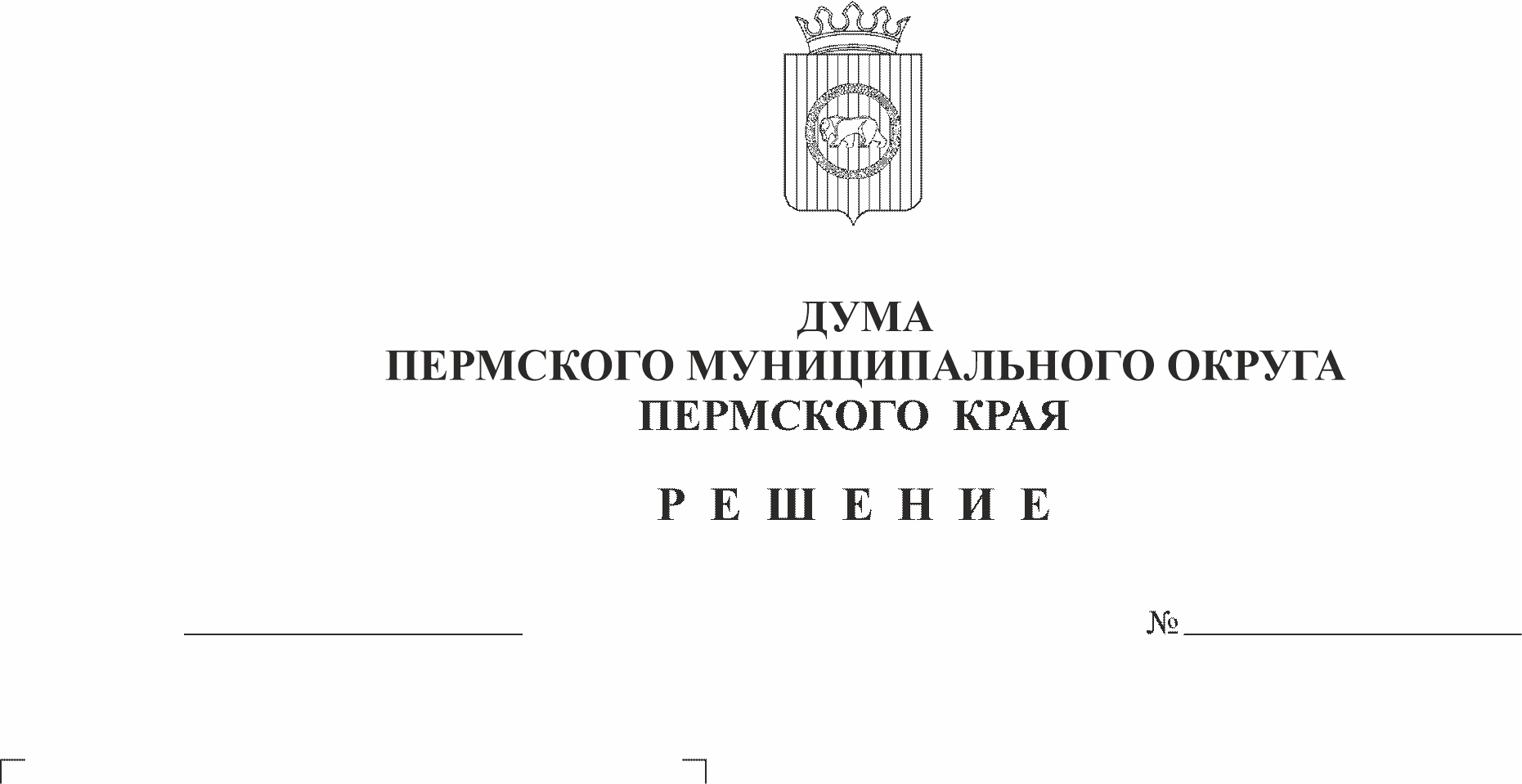 предоставления гарантий иособенности правового статуса лиц, замещающих муниципальную должность в Пермском муниципальном округеПермского края, утвержденный решением Думы Пермского муниципального округа Пермского края от 	16 февраля 2023 г. № 109В соответствии со статьей 40 Федерального закона от 06 октября 2003 г. № 131-ФЗ «Об общих принципах организации местного самоуправления в Российской Федерации», Законом Пермского края от 10 мая 2011 г. № 767-ПК «О гарантиях осуществления полномочий депутата, члена выборного органа местного самоуправления, выборного должностного лица местного самоуправления в Пермском крае», пунктом 1 части 2 статьи 25, частью 6 статьи 36 Устава Пермского муниципального округа Пермского края Дума Пермского муниципального округа Пермского края РЕШАЕТ:1. Внести в Порядок предоставления гарантий и особенности правового статуса лиц, замещающих муниципальную должность в Пермском муниципальном округе Пермского края, утвержденный решением Думы Пермского муниципального округа Пермского края  от 16 февраля 2023 г. № 109 следующие изменения:1.1. абзац второй пункта 4 раздела IV изложить в следующей редакции:«Депутат в Думе пользуется всеми видами оргтехники и средствами связи с разрешения управляющего делами Думы. Депутат, принимающий участие в заседаниях Думы и ее рабочих органах, обеспечивается канцелярскими товарами и бумагой.»;1.2. пункт 1 раздела VII исключить:2. Опубликовать (обнародовать) настоящее решение в бюллетене муниципального образования «Пермский муниципальный округ» и разместить на официальном сайте Пермского муниципального округа в информационно-телекоммуникационной сети Интернет (www.permraion.ru).3. Настоящее решение вступает в силу со дня его официального опубликования и распространяется на правоотношения с 01 мая 2023 г.Председатель ДумыПермского муниципального округа                                               Д.В. ГордиенкоГлава муниципального округа –глава администрации Пермскогомуниципального округа                                                                      В.Ю. Цветов